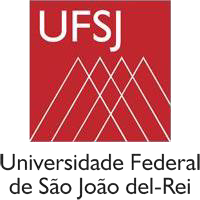 Coordenadoria do Curso de História                    FORMULÁRIO PARA ORIENTAÇÃO                      MONOGRAFIADisciplina: MONOGRAFIA IAluno: 	Professor Orientador: 	Semestre:Data:   	Assinatura do professor